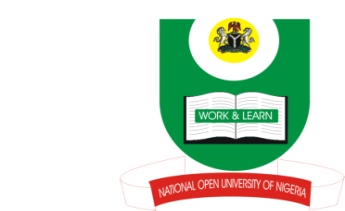 NATIONAL OPEN UNIVERSITY OF NIGERIA14-16 AHMADU BELLO WAY, VICTORIA ISLAND, LAGOSSCHOOL OF ARTS AND SOCIAL SCIENCESJUNE/JULY 2013 EXAMINATIONCOURSE CODE: CTH 422                                                                               COURSE TITLE: CHRISTOLOGYTIME ALLOWED: 2HRSINSTRUCTIONS: INSTRUCTION: ANSWER ALL QUESTIONS IN SECTION A AND ANY TWO IN SECTION BSection A(a) What was the occasion for the Nicean council and what was its conclusion?(b) Give a synopsis of Augustine’s Christology.Section BDiscuss the necessity of the incarnation of Christ, according to Anselm.What is the major difference between Lutheran and Reformed Christology?Explain how the incarnation of Christ does not amount to a loss of his divinity.Critically analyze the Christology of John Mbiti.